Утверждена(наименование документа об утверждении, включая наименованияорганов государственной власти или органов местногосамоуправления, принявших решение об утверждении схемыили подписавших соглашение о перераспределении земельных участков)Схема расположения земельного участка или земельных участков
на кадастровом плане территорииот№Условный номер земельного участка Условный номер земельного участка Условный номер земельного участка 38:21:060701:ЗУ138:21:060701:ЗУ138:21:060701:ЗУ1Площадь земельного участкаПлощадь земельного участка929929м2м2м2Обозначение
характерных точек границКоординаты, мКоординаты, мКоординаты, мКоординаты, мКоординаты, мКоординаты, мОбозначение
характерных точек границXXXXYY1222233н1814478.81814478.81814478.81814478.812237729.672237729.67н2814500.10814500.10814500.10814500.102237743.952237743.95н3814479.91814479.91814479.91814479.912237774.052237774.05н4814458.62814458.62814458.62814458.622237759.772237759.77н1814478.81814478.81814478.81814478.812237729.672237729.67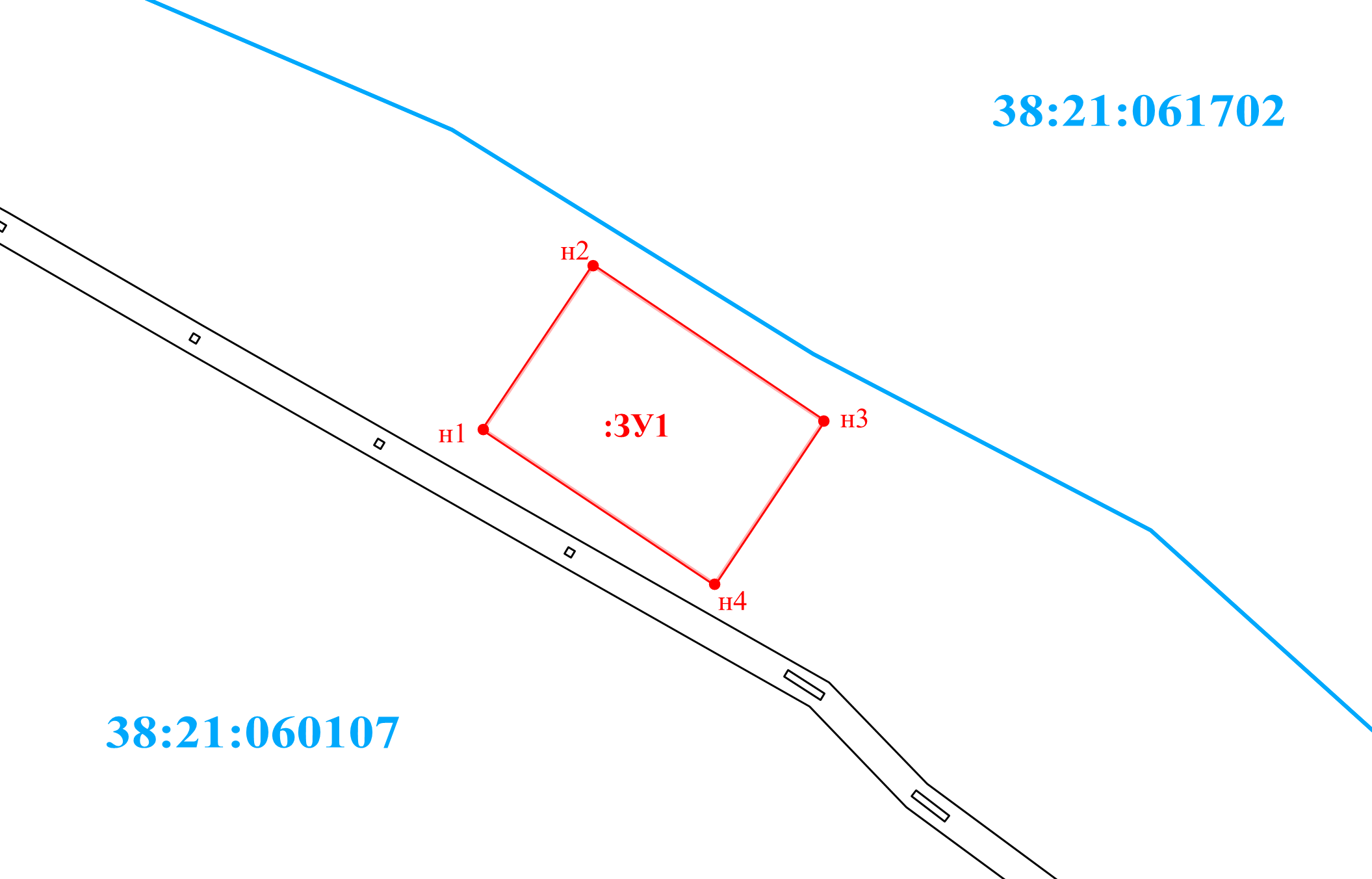 Масштаб 1:1000Система координат : МСК-38;    38:21:060701 - кадастровый квартал;      Зона 2Масштаб 1:1000Система координат : МСК-38;    38:21:060701 - кадастровый квартал;      Зона 2Масштаб 1:1000Система координат : МСК-38;    38:21:060701 - кадастровый квартал;      Зона 2Масштаб 1:1000Система координат : МСК-38;    38:21:060701 - кадастровый квартал;      Зона 2Масштаб 1:1000Система координат : МСК-38;    38:21:060701 - кадастровый квартал;      Зона 2Масштаб 1:1000Система координат : МСК-38;    38:21:060701 - кадастровый квартал;      Зона 2Масштаб 1:1000Система координат : МСК-38;    38:21:060701 - кадастровый квартал;      Зона 2